ПРАВИТЕЛЬСТВО РОССИЙСКОЙ ФЕДЕРАЦИИПОСТАНОВЛЕНИЕот 27 августа 2016 г. N 858О ТИПОВОЙ ФОРМЕТРУДОВОГО ДОГОВОРА, ЗАКЛЮЧАЕМОГО МЕЖДУ РАБОТНИКОМИ РАБОТОДАТЕЛЕМ - СУБЪЕКТОМ МАЛОГО ПРЕДПРИНИМАТЕЛЬСТВА,КОТОРЫЙ ОТНОСИТСЯ К МИКРОПРЕДПРИЯТИЯМ, И РАБОТНИКОМИ РАБОТОДАТЕЛЕМ - НЕКОММЕРЧЕСКОЙ ОРГАНИЗАЦИЕЙВ соответствии со статьей 309.2 Трудового кодекса Российской Федерации Правительство Российской Федерации постановляет:1. Утвердить прилагаемую типовую форму трудового договора, заключаемого между работником и работодателем - субъектом малого предпринимательства, который относится к микропредприятиям, и работником и работодателем - некоммерческой организацией.(в ред. Постановления Правительства РФ от 19.04.2021 N 618)2. Министерству труда и социальной защиты Российской Федерации давать разъяснения по применению типовой формы, утвержденной настоящим постановлением.3. Настоящее постановление вступает в силу со дня вступления в силу Федерального закона "О внесении изменения в Трудовой кодекс Российской Федерации в части особенностей регулирования труда лиц, работающих у работодателей - субъектов малого предпринимательства, которые отнесены к микропредприятиям".Председатель ПравительстваРоссийской ФедерацииД.МЕДВЕДЕВУтвержденапостановлением ПравительстваРоссийской Федерацииот 27 августа 2016 г. N 858                               ТИПОВАЯ ФОРМА             трудового договора, заключаемого между работником          и работодателем - субъектом малого предпринимательства,            который относится к микропредприятиям, и работником             и работодателем - некоммерческой организацией <*>_____________________________              "__" _____________ ____ г.  (место заключения (город,                     (дата заключения)     населенный пункт)__________________________________________________________________________,                    (полное наименование работодателя)именуемый в дальнейшем работодателем, в лице ________________________________________________________________________________________________________,     (сведения о представителе работодателя - фамилия, имя, отчество,         должность лица, уполномоченного представлять работодателя                          в трудовых отношениях)действующего на основании ________________________________________________,                              (основание, в силу которого представитель                                работодателя наделен соответствующими                               полномочиями - учредительные документы                                юридического лица с указанием даты их                                утверждения, локальный нормативный акт                             (при наличии), доверенность с указанием кем                                       и когда выдана, другое)с одной стороны, и _______________________________________________________,                             (фамилия, имя, отчество работника)именуемый в дальнейшем работником, с другой стороны, в дальнейшем именуемыеСторонами,  руководствуясь  Трудовым кодексом Российской Федерации (далее -Кодекс),  федеральными  законами  и  иными  нормативными  правовыми актами,содержащими  нормы  трудового права, заключили настоящий трудовой договор онижеследующем.                            I. Общие положения    1. Работодатель предоставляет работнику работу:___________________________________________________________________________     (наименование должности, профессии или специальности с указанием__________________________________________________________________________,                               квалификации)а  работник обязуется лично выполнять указанную  работу  в  соответствии  сусловиями настоящего трудового договора.    2. Работник принимается на работу:__________________________________________________________________________.           (указывается место работы, а в случае, если работник       принимается для работы в филиале, представительстве или ином            обособленном структурном подразделении организации,       расположенном в другой местности, - место работы с указанием              обособленного структурного подразделения и его                             местонахождения)    3. Дополнительные условия (заполняется при необходимости)__________________________________________________________________________.    (указание на расположение рабочего места, наименование структурного             подразделения, участка, лаборатории, цеха и пр.)    4. Трудовые (должностные) обязанности устанавливаются (нужное  указать)__________________________________________________________________________.         (в настоящем трудовом договоре (подпункт "а" пункта 11)/                         в должностной инструкции)    5. Работник приступает к работе с "__" ___________________.    6. С работником заключается (необходимое указать)__________________________________________________________________________.    (трудовой договор на неопределенный срок/срочный трудовой договор)    В случае заключения срочного трудового договора:    срок действия трудового договора _____________________________________;                                      (продолжительность, дата окончания                                              трудового договора)    обстоятельства   (причины),   послужившие   основанием  для  заключениясрочного  трудового  договора в соответствии со статьей 59 Кодекса или инымфедеральным законом (необходимое указать) ________________________________.    7. Работнику _______________________________________________ испытание.                     (устанавливается/не устанавливается)    Срок  испытания  устанавливается  продолжительностью  ___________________________________________________________________ месяцев  (недель, дней).     (заполняется при установлении испытания)    8. Настоящий трудовой договор является договором __________________________________________________________________________ (необходимое указать).      (по основной работе/по совместительству)    9. Работник ____________________________________ особый характер работы                           (имеет/не имеет)(при необходимости указать) ______________________________________________.                            (разъездной, в пути, подвижной, дистанционный,                                  надомный, другой характер работы)    9.1.  Условия  трудового договора, связанные с особенностями выполнениядистанционной  работы  (заполняется  в  трудовом  договоре  с дистанционнымработником):    9.1.1. Работа,  указанная  в  пункте  1  настоящего трудового договора,осуществляется:    а) путем обмена электронными документами _____________________________;                                                       (да/нет)    б) с использованием __________________________________________________;                        (усиленной квалифицированной электронной цифровой                               подписи (ЭЦП)/не используется ЭЦП)    в) с    использованием      (перечисляются      при      необходимости)___________________________________________________________________________      (оборудование, программно-технические средства, средства защиты                         информации, иные средства__________________________________________________________________________;     (предоставляются работодателем (порядок и сроки предоставления)/              принадлежат работнику/арендованы работником)    г) с использованием (необходимое указать) _______________________________________________________________________________________________________;         (информационно-телекоммуникационная сеть "Интернет", иная     информационно-телекоммуникационная сеть общего пользования, иное)    9.1.2.  За  использование  принадлежащего  работнику или арендуемого имоборудования,   программно-технических   средств,   сети  "Интернет",  иныхсредств,  указанных  в подпунктах "в" и "г" пункта 9.1.1, ему выплачиваетсякомпенсация ______________________________________________________________,                          (размер, порядок и сроки выплаты)возмещаются другие связанные с  выполнением  дистанционной  работы  расходы___________________________________________________________________________                           (порядок возмещения)    9.1.3.   Работник   представляет  работодателю  отчеты  (информацию)  овыполненной работе _______________________________________________________.                        (порядок представления, сроки, периодичность)    9.1.4.  Срок  подтверждения  получения электронного документа от другойстороны ________________________________________.    9.1.5. Режим рабочего времени и времени  отдыха  (необходимое  указать)___________________________________________________________________________   (продолжительность рабочих часов в неделю, начало и окончание работы,___________________________________________________________________________       время перерывов в работе, выходные дни, время взаимодействия                             с работодателем)__________________________________________________________________________.        (режим рабочего времени и времени отдыха работник планирует                           по своему усмотрению)    9.1.6.  Страховой  номер  индивидуального   лицевого  счета  в  системе индивидуального (персонифицированного) учета (необходимое указать)________ _________________________________________________________________________.                 (оформляет работодатель/работник, поступающий                  на работу впервые, получает самостоятельно)    9.1.7.  Работодатель  обязан ознакомить работника с требованиями охранытруда  при  работе  с  оборудованием  и  средствами,  рекомендованными  илипредоставленными  работодателем (если оборудование и средства предоставленыили рекомендованы).    9.1.8. Сведения о дистанционной работе в трудовую книжку дистанционногоработника ________________________________________________________________.                             (вносятся/не вносятся)    9.1.9. Исключен.    9.1.10.  При  достижении соглашения о внесении записи в трудовую книжкуработник предоставляет трудовую книжку работодателю _________________________________________________________________________________________________.      (лично/направляет ее по почте заказным письмом с уведомлением)    9.1.11. Дополнительные   условия    (заполняется   при   необходимости)__________________________________________________________________________.    9.2.  Условия  трудового договора, связанные с особенностями выполнениянадомной   работы   (заполняется   в   трудовом   договоре,  заключаемом  снадомником):    9.2.1.  Работа,  указанная  в  пункте  1 настоящего трудового договора,осуществляется  из  материалов и с использованием инструментов и механизмовили иных средств (указать) __________________________________________________________________________________________________________________________.            (выделяемых работодателем/приобретаемых работником                            за свой счет/иное)    9.2.2.  За использование надомником своих инструментов и механизмов емувыплачивается  компенсация  за  их износ, а также возмещаются иные расходы,связанные с выполнением работ на дому (необходимое указать):__________________________________________________________________________.        (порядок, размеры и сроки компенсации, возмещения расходов)    9.2.3.  Порядок  и  сроки  обеспечения  надомника сырьем, материалами иполуфабрикатами              (при         необходимости            указать)__________________________________________________________________________.    9.2.4.  Порядок  и  сроки  передачи  результатов  работы (вывоз готовойпродукции) (при необходимости указать) ___________________________________.    9.2.5.  Расчет  за  изготовленную  продукцию, иные выплаты (необходимоеуказать) _________________________________________________________________.    9.2.6. Режим      рабочего     времени       (необходимое      указать)__________________________________________________________________________.   (продолжительность рабочих часов в неделю, начало и окончание работы,       время перерывов в работе, выходные дни, время взаимодействия                             с работодателем)    9.2.7. Дополнительные условия (заполняется при необходимости) ___________________________________________________________________________________.                     II. Права и обязанности работника    10. Работник имеет право на:    а) предоставление работы, обусловленной настоящим трудовым договором;    б)   рабочее   место,   соответствующее   государственным   нормативнымтребованиям охраны труда;    в)  своевременную  и в полном объеме выплату заработной платы, размер иусловия  получения  которой  определяются  настоящим  трудовым договором, сучетом  квалификации,  сложности  труда,  количества и качества выполненнойработы;    г) полную достоверную информацию об условиях труда и требованиях охранытруда на рабочем месте;    д)  обязательное  социальное  страхование  в  случаях,  предусмотренныхфедеральными законами;    е)   ведение   коллективных   переговоров  и  заключение  коллективногодоговора,  соглашений,  а  также  на  информацию о выполнении коллективногодоговора (в случае заключения), соглашений (в случае заключения);    ж) изменение и расторжение настоящего трудового договора в порядке и наусловиях, установленных Кодексом, иными федеральными законами;    з)  защиту  своих  трудовых  прав, свобод и законных интересов всеми незапрещенными законом способами;    и)  возмещение  вреда,  причиненного ему в связи с исполнением трудовыхобязанностей  и  компенсацию  морального  вреда  в  порядке,  установленномКодексом, иными федеральными законами;    к)  объединение,  включая  право  на создание профессиональных союзов ивступление  в  них,  для  защиты  своих  трудовых  прав,  свобод и законныхинтересов;    л)  отдых,  обеспечиваемый  установлением  нормальной продолжительностирабочего  времени,  сокращенного рабочего времени для отдельных профессий икатегорий работников, предоставлением еженедельных выходных дней, нерабочихпраздничных дней, оплачиваемых ежегодных отпусков в соответствии с трудовымзаконодательством  и иными нормативными правовыми актами, содержащими нормытрудового права, трудовым договором;    м)  подготовку и дополнительное профессиональное образование в порядке,установленном Кодексом, иными федеральными законами;    н)   досудебное   урегулирование   разногласий  по  выполнению  условийнастоящего   трудового   договора,   коллективного   договора   (в   случаезаключения),  соглашения (в случае принятия) с участием профсоюза или иногопредставителя работников;    о)  защиту  своих  персональных  данных  в  соответствии с требованиямизаконодательства Российской Федерации;    п)   иные  права,  установленные  трудовым  законодательством  и  иныминормативными   правовыми   актами,   содержащими   нормы  трудового  права,локальными  нормативными  актами (в случае принятия), а также вытекающие изусловий  коллективного договора (в случае заключения), соглашений (в случаезаключения);    р) иные  права,    устанавливаемые    настоящим    трудовым   договором(заполняется при необходимости) __________________________________________.    11. Работник обязан:    а) исполнять трудовые (должностные) обязанности по должности (профессииили специальности), указанной в пункте 1 настоящего трудового договора:__________________________________________________________________________;           (конкретизировать трудовые (должностные) обязанности,          если они устанавливаются настоящим трудовым договором)    б)  соблюдать  режим  рабочего  времени и времени отдыха, установленныйнастоящим  трудовым  договором,  локальными  нормативными  актами (в случаепринятия),  коллективным  договором  (в случае заключения), соглашениями (вслучае заключения);    в) соблюдать трудовую дисциплину;    г)  соблюдать  требования  по  охране  труда и обеспечению безопасноститруда;    д)  проходить  обязательные  предварительные и периодические (в течениетрудовой деятельности) медицинские осмотры, другие обязательные медицинскиеосмотры,   обязательные   психиатрические   освидетельствования,   а  такжепроходить  внеочередные  медицинские  осмотры по направлению работодателя вслучаях, предусмотренных Кодексом;    е) бережно относиться к имуществу работодателя (в том числе к имуществутретьих   лиц,   находящемуся   у  работодателя,  если  работодатель  несетответственность за сохранность этого имущества);    ж)   незамедлительно   сообщить   работодателю  либо  непосредственномуруководителю  о  возникновении  ситуации,  представляющей  угрозу  жизни  издоровью  людей,  сохранности имущества работодателя (в том числе имуществатретьих   лиц,   находящегося   у  работодателя,  если  работодатель  несетответственность за сохранность этого имущества);    з) исполнять иные обязанности, установленные трудовым законодательствоми  иными  нормативными правовыми актами, содержащими нормы трудового права,коллективным  договором  (в  случае  заключения),  соглашениями  (в  случаезаключения), локальными нормативными актами (в случае принятия);    и)  исполнять  иные  обязанности,  устанавливаемые  настоящим  трудовымдоговором       (заполняется            при                  необходимости)__________________________________________________________________________.                   III. Права и обязанности работодателя    12. Работодатель имеет право:    а)  изменять  и  расторгать  настоящий  трудовой договор в порядке и наусловиях,   которые  установлены  Кодексом,  иными  федеральными  законами,настоящим трудовым договором;    б)  требовать  от  работника  выполнения  им  трудовых  обязанностей  ибережного  отношения  к  имуществу  работодателя  (в  том числе к имуществутретьих   лиц,   находящемуся   у  работодателя,  если  работодатель  несетответственность   за   сохранность   этого  имущества),  соблюдения  правилвнутреннего трудового распорядка (в случае принятия);    в) поощрять работника за добросовестный эффективный труд;    г) привлекать работника к дисциплинарной и материальной ответственностив порядке, установленном Кодексом, иными федеральными законами;    д)  на  иные  права,  установленные  трудовым законодательством и иныминормативными правовыми актами, содержащими нормы трудового права, настоящимтрудовым  договором,  локальными нормативными актами (в случае принятия), атакже  вытекающие  из условий коллективного договора (в случае заключения),соглашений (в случае заключения).    13. Работодатель обязан:    а) предоставлять работу, предусмотренную настоящим трудовым договором;    б)   обеспечивать   безопасность   и   условия  труда,  соответствующиегосударственным нормативным требованиям охраны труда;    в)  обеспечивать  работника  оборудованием,  инструментами, техническойдокументацией  и  иными средствами, необходимыми для исполнения им трудовыхобязанностей             (при          необходимости           перечислить)__________________________________________________________________________;    г)  обеспечивать  за счет собственных средств средствами индивидуальнойзащиты,  специальной  обувью  и другими средствами защиты, иными средствами(при необходимости перечислить) __________________________________________;    д)  организовывать  (при  необходимости) обязательные предварительные ипериодические (в течение трудовой деятельности) медицинские осмотры, другиеобязательные     медицинские    осмотры,    обязательные    психиатрическиеосвидетельствования, а также направлять на внеочередные медицинские осмотрыв случаях, предусмотренных Кодексом, за счет собственных средств;    е)  сохранять  за  работником  средний  заработок  на время прохожденияуказанных  в  подпункте  "д"  настоящего  пункта  обязательных  медицинскихосмотров (освидетельствований) в соответствии с Кодексом;    ж)  возмещать  вред,  причиненный  работнику  в  связи с выполнением имтрудовых обязанностей, а также компенсировать моральный вред в порядке и наусловиях,  которые  установлены  Кодексом,  другими федеральными законами ииными нормативными правовыми актами Российской Федерации;    з)  обучать  работника  безопасным методам и приемам выполнения работ иоказанию  первой  помощи пострадавшим на производстве, проводить инструктажпо  охране  труда, стажировку на рабочем месте и проверку знания требованийохраны труда;    и)  вести учет рабочего времени, фактически отработанного работником, втом  числе  сверхурочной работы и работы в выходные и нерабочие праздничныедни;    к)  выплачивать  в  полном  размере  причитающуюся работнику заработнуюплату   в  порядке  и  в  сроки,  которые  установлены  настоящим  трудовымдоговором,  а  также  обеспечивать  повышение  уровня  реального содержаниязаработной платы;    л)  извещать  в  письменной  форме о составных частях заработной платы,причитающейся  работнику  за  соответствующий период, о размерах иных сумм,начисленных  работнику, о размерах и об основаниях произведенных удержаний,об общей денежной сумме, подлежащей выплате;    м)  осуществлять  обработку  и  обеспечивать защиту персональных данныхработника в соответствии с законодательством Российской Федерации;    н)     исполнять    иные    обязанности,    предусмотренные    трудовымзаконодательством,  в  том  числе  законодательством  о  специальной оценкеусловий  труда,  и  иными  нормативными правовыми актами, содержащими нормытрудового права, коллективным договором (в случае заключения), соглашениями(в случае заключения), локальными нормативными актами (в случае принятия);    о) исполнять иные обязанности (заполняется при необходимости)__________________________________________________________________________.                        IV. Оплата труда работника    14. Работнику устанавливается заработная плата:    а) ____________________________________________________________________                              (должностной оклад/__________________________________________________________________________;      сдельная оплата труда (указать расценки) или иная оплата труда)    б)   компенсационные   выплаты  (доплаты  и  надбавки  компенсационногохарактера) (при наличии):         (указать при наличии сведения о всех доплатах и надбавках        компенсационного характера, в том числе за выполнение работ          с вредными и (или) опасными условиями труда, за работу        в местностях с особыми климатическими условиями, за работу          в ночное время, за сверхурочную работу, иные выплаты);    в)  стимулирующие выплаты (доплаты и надбавки стимулирующего характера,премии и иные поощрительные выплаты) (при наличии):              (указать сведения о всех стимулирующих выплатах           в соответствии с действующими у данного работодателя         системами оплаты труда (доплаты, надбавки стимулирующего           характера, поощрительные выплаты, в том числе премии,          вознаграждения по итогам работы за год, за выслугу лет,                              иные выплаты);    г) иные выплаты (заполняется при необходимости): _____________________.    15.  Порядок  повышения  уровня  реального  содержания заработной платыустанавливается (необходимое указать):    а) настоящим трудовым договором __________________________________________________________________________________________________________________         (повышение должностного оклада (тарифной ставки), размера__________________________________________________________________________;           вознаграждения за результаты работы или иной способ)    б) коллективным договором, соглашением (в случае заключения), локальнымнормативным актом (в случае принятия) (необходимое указать).    16. Заработная плата выплачивается _______________________________________________________________________________________________________________     (в месте выполнения работы/переводится в кредитную организацию -                         реквизиты: наименование,__________________________________________________________________________.            корреспондентский счет, ИНН, БИК, счет получателя)    17. Выплата заработной платы работнику производится _______________ разв месяц (но не реже чем каждые полмесяца) в следующие дни:__________________________________________________________________________.             (указать конкретные дни выплаты заработной платы)                 V. Рабочее время и время отдыха работника    18. Работнику устанавливается следующий режим рабочего времени:    а) продолжительность рабочей недели ___________________________________                                      (пятидневная с двумя выходными днями,__________________________________________________________________________;   шестидневная с одним выходным днем, рабочая неделя с предоставлением     выходных дней по скользящему графику, сокращенное рабочее время,                         неполная рабочая неделя)    б) продолжительность ежедневной работы (смены) _________________ часов;    в) время начала работы (смены) _______________________________________;    г) время окончания работы (смены) ____________________________________;    д) время перерывов в работе __________________________________________.                                 (для отдыха и питания, технологические,                                              иные перерывы)    19.  Работнику  устанавливаются  следующие  особенности  режима  работы(заполняется при необходимости) ___________________________________________                                      (ненормированный рабочий день,__________________________________________________________________________.     сменный режим работы с указанием начала и окончания рабочих смен,          суммированный учет рабочего времени с учетным периодом               (указать продолжительность учетного периода)    20.  Работнику  предоставляется  ежегодный основной оплачиваемый отпускпродолжительностью ______________________________________ календарных дней.    21.  Работнику  предоставляется  ежегодный  дополнительный оплачиваемыйотпуск (заполняется при наличии оснований):    за    работу    с   вредными   и   (или)   опасными   условиями   трудапродолжительностью ____________ календарных дней;    за  работу  в  районах  Крайнего Севера и приравненных к ним местностях(или  других  районах,  где  установлены  районный коэффициент и процентнаянадбавка к заработной плате) продолжительностью _________ календарных дней;    за ненормированный рабочий день продолжительностью __ календарных дней;    другие   виды   дополнительных   оплачиваемых   отпусков  (указать  принеобходимости) ___________________________________________________________.                (в соответствии с законодательством Российской Федерации                                или трудовым договором)    22. Ежегодный оплачиваемый отпуск предоставляется работнику ежегодно (сучетом гарантий отдельным категориям работников, предусмотренных Кодексом ииными федеральными законами) в соответствии с ____________________________.                                                    (графиком отпусков                                                 на соответствующий год/                                                  письменным соглашением                                                     между сторонами)                             VI. Охрана труда    23. На рабочем месте работника  установлены  следующие  условия  труда:__________________________________________________________________________.         (указать при необходимости класс (подкласс) условий труда      на рабочем месте, номер карты специальной оценки условий труда)    24. С работником первичный инструктаж _________________________________                                              (проводится/не проводится,___________________________________________________________________________      так как работа не связана с обслуживанием, испытанием, наладкой__________________________________________________________________________.           и ремонтом оборудования, использованием инструмента,                хранением и применением сырья и материалов)    25. Работник (необходимое указать) ____________________________________                                              (проходит/не проходит__________________________________________________________________________.        предварительные (при поступлении на работу) и периодические      обязательные медицинские осмотры, обязательное психиатрическое      освидетельствование, обязательные медицинские осмотры в начале          рабочего дня (смены), а также в течение и (или) в конце                           рабочего дня (смены)    26. Работнику средства индивидуальной защиты ____________________________________________________________________________________________________.            (не предоставляются/предоставляются в соответствии                     с типовыми нормами, перечислить)                VII. Социальное страхование и иные гарантии    27.    Работник   подлежит   обязательному   пенсионному   страхованию,обязательному    медицинскому    страхованию,   обязательному   социальномустрахованию   на   случай   временной   нетрудоспособности   и  в  связи  сматеринством,  обязательному  социальному страхованию от несчастных случаевна   производстве   и   профессиональных   заболеваний   в  соответствии  сфедеральными законами.    28. Дополнительные гарантии (заполняется при их наличии):___________________________________________________________________________  (компенсация расходов на переезд из другой местности, оплата обучения,   предоставление или возмещение расходов по найму жилья, оплата аренды                             автомобиля, иное)__________________________________________________________________________.       (основание оказания медицинской помощи временно пребывающему              в Российской Федерации иностранному гражданину                         или лицу без гражданства)    29. Иные гарантии, предоставляемые работнику, ___________________________________________________________________________________________________.                       (заполняется при их наличии)                   VIII. Иные условия трудового договора    30.  Основания  прекращения  трудового договора, помимо предусмотренныхКодексом  (заполняется  при  необходимости  для  дистанционных  работников,надомников  и  работников,  работающих у физического лица - индивидуальногопредпринимателя):__________________________________________________________________________.    31.  Порядок  и  условия  прекращения трудового договора по указанным впункте  30  настоящего  трудового  договора  основаниям  (при необходимостиуказать): ___________________________________________________________________________________________________________________________________________.            (срок предупреждения, гарантии, компенсации, иное)                 IX. Изменение условий трудового договора    32.  Изменение  определенных  Сторонами  условий  настоящего  трудовогодоговора  и  сроков  их  вступления в силу допускается только по соглашениюСторон,  за  исключением  случаев,  предусмотренных Кодексом. Соглашение обизменении  определенных  Сторонами  условий  настоящего  трудового договоразаключается в письменной форме.    33.  При  изменении работодателем условий настоящего трудового договора(за  исключением  изменения  трудовой  функции)  по  причинам,  связанным сизменением  организационных или технологических условий труда, работодательобязан   уведомить   об   этом   работника  в  письменной  форме  в  сроки,установленные Кодексом.               X. Ответственность Сторон трудового договора    34. За невыполнение или нарушение условий настоящего трудового договораСтороны  несут  ответственность  в  порядке  и  на  условиях, установленныхтрудовым  законодательством  и  нормативными  правовыми актами, содержащиминормы трудового права.                       XI. Заключительные положения    35.  В части, не предусмотренной настоящим трудовым договором, работники работодатель руководствуются непосредственно трудовым законодательством инормативными   правовыми   актами,   содержащими   нормы  трудового  права,коллективным  договором  (в   случае  заключения),  соглашением  (в  случаезаключения).    36. Настоящий трудовой договор вступает в силу (необходимое указать) ____________________________________________________________________________.     (со дня подписания его обеими сторонами/иной срок, установленный        Кодексом, другими федеральными законами, иными нормативными                 правовыми актами или трудовым договором)    37.  Настоящий  трудовой  договор  заключен в двух экземплярах, имеющиходинаковую юридическую силу, которые хранятся: один - у работника, другой -у работодателя.    38. Дополнительные соглашения об изменении условий настоящего трудовогодоговора являются его неотъемлемой частью.    Работник ознакомлен:    с содержанием трудовых (должностных) обязанностей _____________________________________________________ __________________________________________      (подпись работника)                   (дата ознакомления)    с коллективным договором (в случае заключения)________________________________ __________________________________________     (подпись работника)                    (дата ознакомления)с   действующими   у    работодателя    локальными   нормативными   актами,непосредственно  связанными  с  трудовой  деятельностью работника (в случаепринятия перечислить) _____________________________________________________________________________________ __________________________________________      (подпись работника)                   (дата ознакомления)    Даю  свое согласие на обработку работодателем моих персональных данных,необходимых для трудовых отношений________________________________ __________________________________________      (подпись работника)                         (дата)    Вводный инструктаж по охране труда пройден:Подпись работника __________________________ Дата "__" ____________________Подпись лица,проводившего инструктаж ____________________ Дата "__" ____________________    Первичный  инструктаж  по  охране  труда  в  соответствии  с пунктом 24настоящего трудового договора пройден:________________________________ __________________________________________      (подпись работника)                   (дата ознакомления)Подпись лица,проводившего инструктаж ______________________ Дата "__" __________________Работодатель:                      Работник:__________________________________ ________________________________________(полное и сокращенное наименование        (фамилия, имя, отчество) юридического лица/фамилия, имя,     отчество индивидуального         предпринимателя)Адрес юридического лица в          Адрес места жительства:пределах места его нахождения/место жительства индивидуальногопредпринимателя:__________________________________ __________________________________________________________________________ __________________________________________________________________________ ________________________________________Адрес места осуществления          Документ, удостоверяющийдеятельности юридического лица/    личность:индивидуального предпринимателя:__________________________________ __________________________________________________________________________      (вид, серия и номер, кем выдан,__________________________________               дата выдачи)                                   Иные документы, представляемые                                   иностранными гражданами или                                   лицами без гражданства, с                                   указанием реквизитовИдентификационный номер            ________________________________________налогоплательщика                  __________________________________________________________________________ Страховой номер индивидуального__________________________________ лицевого счета в системе индивидуального  (подпись уполномоченного лица)   (персонифицированного) учета____________                                   ________________________________________                                    (подпись работника, дата ознакомления)    Экземпляр  трудового договора на руки получил:Подпись работника ____________________________ Дата "__" __________________    Трудовой договор прекращен:    Дата прекращения ______________________________________________________    Основание прекращения трудового договора: пункт _______________________части ________ статьи ________________________ Трудового кодекса РоссийскойФедерации (пункт ____________ настоящего трудового договора).Подпись уполномоченного лица___________________________________     Дата "__" _________________________     (расшифровка подписи)Подпись работника _________________     Дата "__" _________________________Трудовая  книжка или  сведения  о  трудовой  деятельности,  предусмотренныестатьей 66.1 Трудового кодекса Российской Федерации, получены _____________                                                                 (подпись)Дата "__" _____________________    Иные документы, связанные с работой, получены ___________________________________________________________________________________________________.                               (перечислить)Подпись работника ________________________ Дата "__" ______________________    --------------------------------    <*>  Под  работодателями  -  некоммерческими  организациями  понимаютсянекоммерческие        организации,        соответствующие       требованиямчасти второй статьи 309.1 Трудового кодекса Российской Федерации.Примечания: 1. Пункты 9.1.8 и 9.1.10 заполняются при наличии трудовой книжки.1(1). Подпункт "б" пункта 10 и подпункт "з" пункта 13 не применяются к дистанционным работникам.2. Пункт 18 не применяется к дистанционным работникам и надомникам.3. Пункты 23 - 26 не применяются к дистанционным работникам.4. Пункт 27 применяется к работникам - иностранным гражданам с особенностями, установленными федеральными законами и международными договорами Российской Федерации.5. Для иностранных граждан или лиц без гражданства указываются следующие сведения:о разрешении на работу или патенте - при заключении трудового договора с временно пребывающим в Российской Федерации иностранным гражданином или лицом без гражданства;о разрешении на временное проживание в Российской Федерации - при заключении трудового договора с временно проживающим в Российской Федерации иностранным гражданином или лицом без гражданства;о виде на жительство - при заключении трудового договора с постоянно проживающим в Российской Федерации иностранным гражданином или лицом без гражданства;реквизиты договора (полиса) добровольного медицинского страхования или заключенного работодателем с медицинской организацией договора о предоставлении платных медицинских услуг с временно пребывающим в Российской Федерации иностранным гражданином или лицом без гражданства.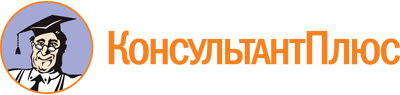 Постановление Правительства РФ от 27.08.2016 N 858
(ред. от 19.04.2021)
"О типовой форме трудового договора, заключаемого между работником и работодателем - субъектом малого предпринимательства, который относится к микропредприятиям, и работником и работодателем - некоммерческой организацией"Документ предоставлен КонсультантПлюс

www.consultant.ru

Дата сохранения: 14.09.2022
 Список изменяющих документов(в ред. Постановлений Правительства РФ от 15.11.2019 N 1458,от 10.07.2020 N 1017, от 19.04.2021 N 618)Список изменяющих документов(в ред. Постановлений Правительства РФ от 15.11.2019 N 1458,от 10.07.2020 N 1017, от 19.04.2021 N 618)Наименование выплатыРазмер выплатыФактор, обусловливающий получение выплатыНаименование выплатыУсловия получения выплатыПериодичностьРазмер выплаты